Благоустройство территории (организация уличного освещения по ул.Центральная д.Герасимова)Благоустройство территории (организация уличного освещения по ул.Центральная д.Герасимова)Объем финансирования — всего, тыс. руб.в т. ч. из местного бюджета, тыс. руб.280519,008442,04Срок реализации – 31 декабря 2023 годаСрок реализации – 31 декабря 2023 годаФотоФото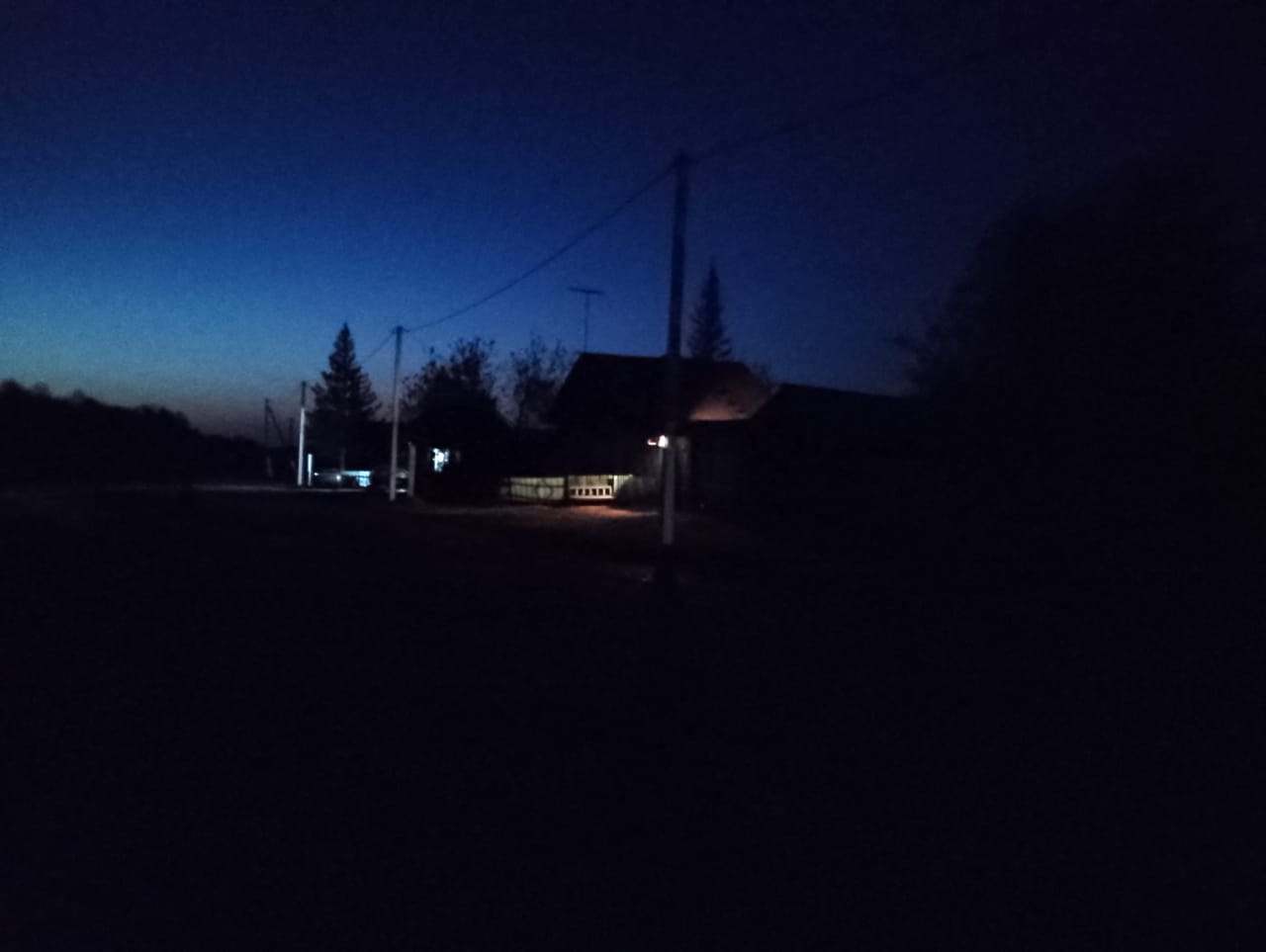 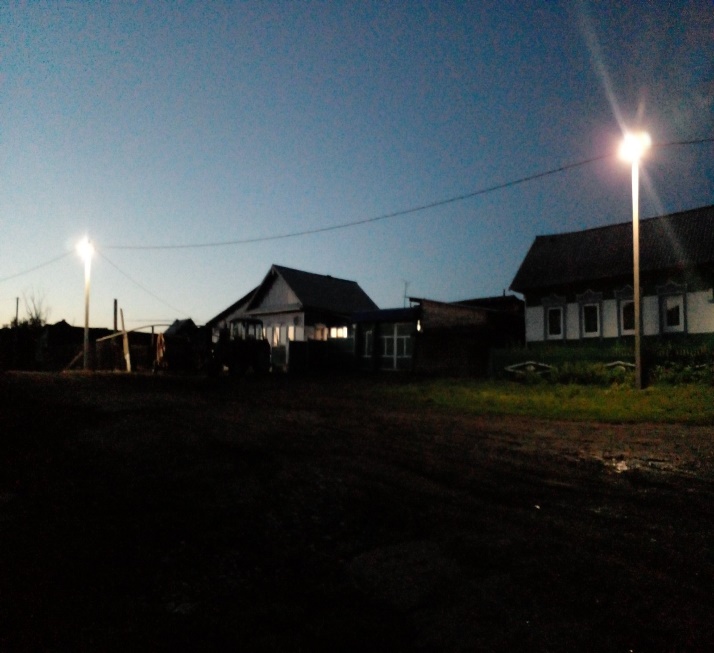 Благоустройство территории (организация уличного освещения по ул. Молодежная с. Парфеново)Благоустройство территории (организация уличного освещения по ул. Молодежная с. Парфеново)Объем финансирования — всего, тыс. руб.в т. ч. из местного бюджета, тыс. руб.275640,008295,21Срок реализации – 31 декабря 2023 годаСрок реализации – 31 декабря 2023 годаФотоФото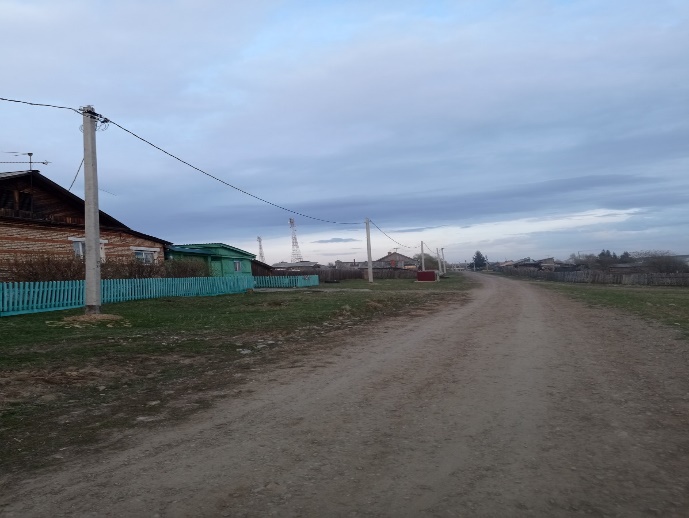 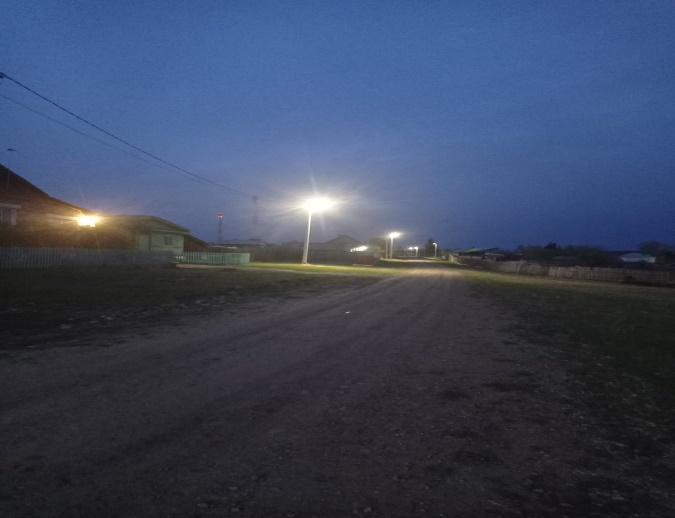 Благоустройство территории (организация уличного освещения по ул.Луговая с.Парфеново)Благоустройство территории (организация уличного освещения по ул.Луговая с.Парфеново)Объем финансирования — всего, тыс. руб.в т. ч. из местного бюджета, тыс. руб.221030,006651,75Срок реализации – 31 декабря 2023 годаСрок реализации – 31 декабря 2023 годаФотоФото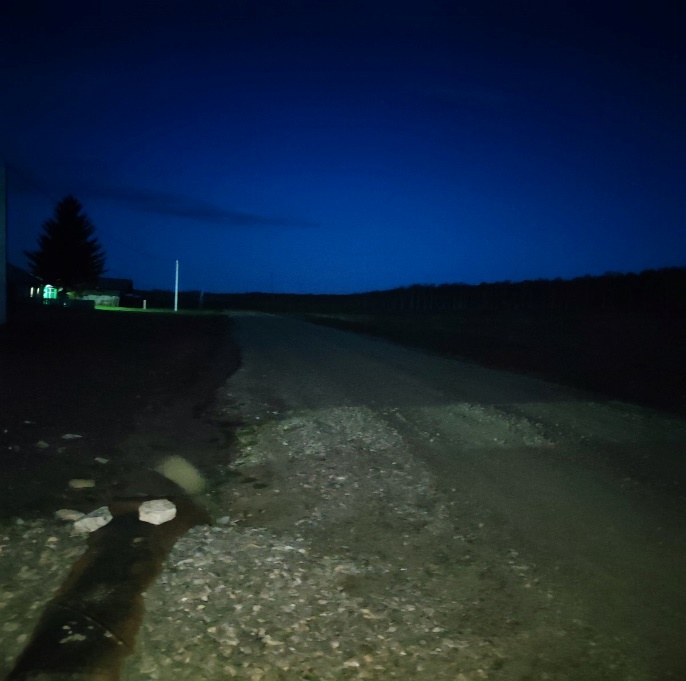 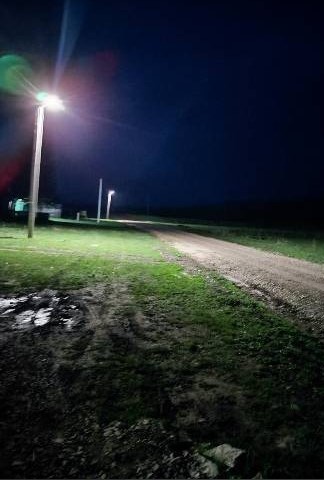 